Администрация  Пучежского  муниципального районаотдел образования и делам молодежимуниципальное бюджетное общеобразовательное учреждение лицей г.Пучеж_____________155 360 Ивановская областьг.Пучеж, ул.Ленина д.41тел./факс: 8(49345)2-11-54 Региональный конкурс«Лучшая  библиотека образовательной организации Ивановской области»Номинация:«Библиотека городскойобразовательной организации»Директор МБОУ лицей г.Пучеж: Шумакова Елена Васильевна Заведующая библиотекой: Костоева Галина Николаевнаг.ПучежМуниципальное общеобразовательное учреждение лицей   г. Пучеж155360 г. Пучеж,  Ивановская область, ул. Ленина, д.41.                     тел:8(49345)2-11-54 ИНН 3720001620    КПП372001001                        Е-mail: puchlicey@yndex. ru  В оргкомитет регионального конкурса«Лучшая библиотека образовательной организацииИвановской области»Заявка на участие в региональном конкурсе«Лучшая библиотека образовательной организации Ивановской области»Руководитель образовательной организации                   Подпись (расшифровка)МП.ДатаСогласовано (учредитель)                                                Подпись ( расшифровка)МП.	ДатаМуниципальное общеобразовательное учреждение лицей   г. Пучеж155360 г. Пучеж,  Ивановская область, ул. Ленина, д.41.                     тел:8(49345)2-11-54 ИНН 3720001620    КПП372001001                             Е-mail: puchlicey@yndex. ru  Информационная карта участника конкурса«Лучшая библиотека образовательной организации Ивановской области»Руководитель образовательной организации                   Подпись (расшифровка)МП.ДатаСодержаниеЗаявка…………………………………………………………………………….Информационная карта участника конкурса	4Описание опыта работы библиотеки образовательногоучреждения	1.Организация информационно- библиотечного обслуживания участников образовательных отношений	2. Используемые формы и методы библиотечного обслуживания за последние 3 года	3. Использование инновационных форм индивидуальной и массовой работы с читателями	4. Эффективность использования информационных ресурсов в деятельности  библиотеки……………………………………………………………5.Эффективность мероприятий библиотеки по реализации образовательной программы образовательной организации………………………6.Опыт социального партнерства…………………………………………..7.Распространение опыта работы библиотеки……………………………8.Имидж библиотеки…………………………………………………………9.Материально- техническое состояние…………………………………..5. Перспективы развития	Вывод	Список использованной литературы:	Приложение № 1	Приложение№ 2	Приложение № 3	Приложение № 4	Приложение№ 5	Приложение № 6	Приложение  № 7	Электронные приложения (диск)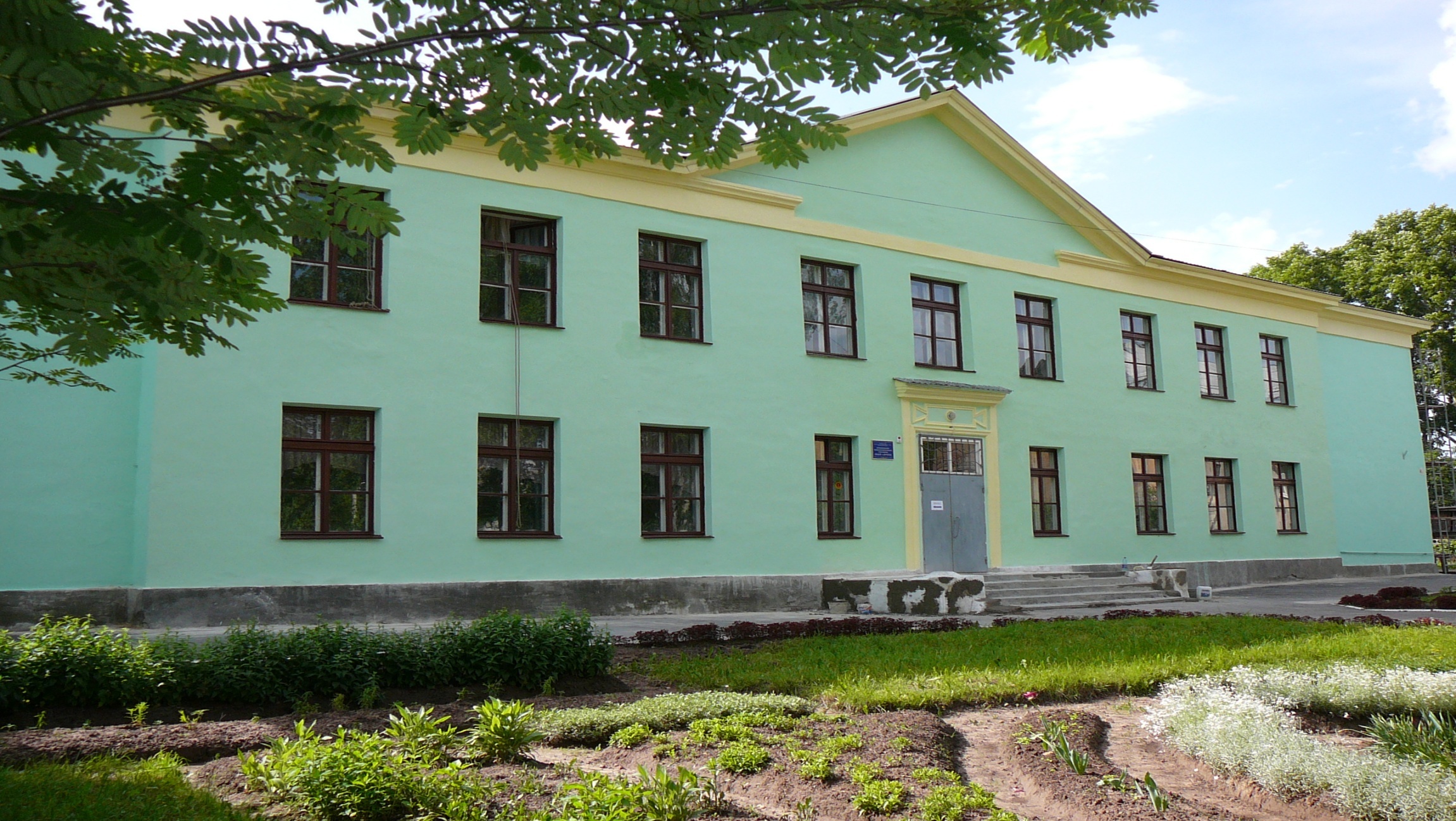 Нельзя держать книги запертыми точно в тереме,Они должны непременно переходить из библиотеки в память.Петрака.Описание опыта работы библиотекиМБОУ лицей г.ПучежТема  : «МНОГОМЕРНОЕ ОБРАЗОВАТЕЛЬНОЕ ПРОСТРАНСТВО, КАК УСЛОВИЕ РАЗВИТИЯ И САМОРАЗВИТИЯ ЛИЧНОСТИ ЛИЦЕИСТА». Цель: Формировать потребности личности обучающегося, педагога в самосовершенствовании на основе создания продуктивной образовательной системы лицейского образования.Цель деятельности библиотеки – формирование и развитие интереса к книге и чтению; комплексное усовершенствование работы по всем направлениям библиотечной деятельности с учетом внедрения в практику работы современных технических средств.Основная  задача  –  информатизация  библиотечной  деятельности,направленная на качественное обеспечение всех участников образовательного процесса информационно-библиотечным обслуживанием.В условиях перехода к обществу знаний  по-новому осмыслена миссия библиотек общеобразовательных учреждений. Миссия школьной библиотеки XXI века заключается в формировании информационной культуры личности.Модель библиотеки МБОУ лицей г.Пучеж библиотека  - информационный центр.Исходя из миссии и модели школьной библиотеки, ставим следующие цели задачи: Задачи деятельности библиотеки  лицея:реализация информационного обеспечения образовательного процесса в школе, содействие самообразованию учащихся и учителей;содействие развитию творческих способностей школьников, формированию духовно богатой, нравственно здоровой личности;организация библиотечного обслуживания всех членов школьного сообщества независимо от возраста, расы, пола, вероисповедания, национальности, языка, профессионального или общественного положения;обеспечение организации доступа к местным, региональным, национальным и глобальным информационным ресурсам;формирование информационной культуры учащихся через организацию информационной подготовки школьников, включая обучение навыкам поиска, извлечения, критического анализа и самостоятельного использования информации для удовлетворения многообразных информационных потребностей (приобретение знаний, досуг и т. п.);интеграция усилий педагогического коллектива и родительского сообщества в области приобщения к чтению и руководства чтением школьников, воспитание и закрепление у школьников потребности и привычки к чтению, учебе и пользованию библиотеками на протяжении всей жизни.формирование качественных библиотечных фондов;оказание библиотечно-информационных услуг и услуг дополнительного образования;организация взаимодействия с педагогическим коллективом по формированию информационной грамотности, информационного мировоззрения и информационной культуры школьников как обязательного условия обучения в течение всей жизни;содействие в реализации Национальной программы поддержки и развития чтения, организация в различных формах пропаганды книги и чтения, в том числе основанных на использовании информационно-коммуникационных технологий, координация деятельности с широким кругом социальных партнеров, в первую очередь, с детскими библиотеками, приобщение родительской общественности к ценностям семейного чтения.Школьная библиотека как социальный институт призвана выполнять следующие основные функции:1. Образовательную - содействие образованию и воспитанию личности учащихся посредством предоставления информационных ресурсов и услуг; формирование информационной культуры всех участников образовательного процесса в лицее.2. Информационную - обеспечение доступа к информации, удовлетворение информационных потребностей учащихся, учителей и других категорий работников общеобразовательных учреждений с использованием как собственных информационных ресурсов, так и ресурсов других библиотек, библиотечных и информационных сетей и систем.3. Культурную- обеспечение духовного развития читателей, приобщение их к ценностям отечественной и мировой культуры, создание условий для репродуктивной и продуктивной культурной деятельности.4.  Досуговую -содействие содержательному проведению свободного времени учащихся, создание творческой коммуникативной площадки.Библиотека   является неотъемлемой частью лицея, наша библиотека имеет востребованный потенциал в условиях происходящего в обществе обновления системы образования и воспитания. В своей работе руководствуюсь нормативными  документами, Положением о школьной библиотеке. Работаю в тесном контакте с Центральной районной библиотекой, детской библиотекой, районным домом культуры  и средствами массовой информации. Деятельность библиотеки  поддерживается администрацией лицея.   Активно участвую как библиотечный специалист в семинарах, педагогических советах, родительских собраниях, методических объединениях, работаю в тесном контакте с классными руководителями, провожу совместные классные часы и библиотечные уроки.    Наша  библиотека работает по различным направлениям, но основными, приоритетными являются: нравственное, экологическое, патриотическое, краеведческое. Какое бы мы не проводили мероприятие, главным является пропаганда книги, привлечение к чтению.Ориентация на повышение качества услуг за счет использования новых информационных технологий позволило школьной библиотеке не только демонстрировать свою значимость школе, но и укрепить положение в социуме, в глазах родителей, что при благоприятном развитии событий привело к дополнительным инвестициям в школьную библиотеку.1.Организация информационно- библиотечного обслуживания участников образовательных отношенийБиблиотека  лицея организует обслуживание учащихся, педагогического состава и родителей. Охват читательской аудитории составляет:Педагоги – 27Учащиеся – 487Другие – 16В работе применяю следующие формы работы с читателями – это обслуживание в режиме абонемента и читального зала. Наглядное информирование читателей осуществляется за счет систематической организацией книжных выставок к юбилейным датам писателей, тематических выставок, выставок новых поступлений художественной и учебно-методической литературы. С учениками проводятся беседы о прочитанных книгах, о библиотеке, литературные викторины.Информационно-библиографическая работа строится в большей степени на формировании умений, связанных с поиском информации, работе с новыми компьютерными технологиями, а так же на освоении навыков анализа и синтеза полученной информации. Обучение правилам пользования библиотекой и книгой, умению самостоятельно организовать информационный поиск. Цель справочно-информационного обслуживания - удовлетворение информационных потребностей читателей разной направленности (книга, информация, справка и др.).Это достигается путем:• формирования и ведения справочно-библиографического аппарата;• составления для читателей библиотеки разнообразных библиографических пособий – указателей, списков литературы и т.д.;• подготовки и проведения устных библиографических обзоров;• справочно-библиографического обслуживания;• библиографического информирования;• информационного - библиографического обучения.1.В нашей библиотеке имеется только алфавитный каталог.        Для того, чтобы дети имели более широкое представление о каталоге, мы сотруд ничаем с детской библиотекой, посещая урок в детской библиотеке на эту тему.2.Информационный стенд, где размещены:  правила пользования библиотекой, тематика библиотечных уроков, анонс мероприятий на текущий месяц, «Календарь знаменательных, памятных дат», юбилеев писателей, памятка  для родителей, перечень «Сто книг», рекомендуемых для прочтения учащимися, библиографический список произведений о Великой Отечественной войне, информация об учебниках и учебных пособиях для учителей (Приложение №1).3.Регулярно составляются  справки для учащихся на различные темы. Например: история мультипликации, биография С.Черного.Краткая характеристика библиотечного обслуживания обучающихся и педагогов. В нашей библиотеке применяются стационарные формы и методы библиотечного обслуживания.Абонемент – форма обслуживания читателей, которая предусматривает выдачу произведений печати и других документов для использования вне библиотеки на определенных условиях (книги - срок 2 недели, учебники – учебный год). Выдача книг на дом на абонементе осуществляется бесплатно.Читальный зал нашей библиотеки  предоставляет  читателям энциклопедии и другие справочные  пособия, периодические издания. Читатели могут работать одновременно с большим количеством книг(Приложение №2). Наша библиотека сотрудничает с другими школьными библиотеками города и района, а также с детской библиотекой и центральной районной библиотекой для получения во временное пользование документов (учебники, книги). Широко применяется индивидуальное библиотечное обслуживание.В задачи индивидуального обслуживания входят:а) удовлетворение информационных потребностей читателей;б) развитие структуры и глубины интересов читателей;в) содействие повышению уровня информационной культуры учащихся и их читательского развития;г) организация сотрудничества библиотекаря и читателя на всем протяжении пользования читателем библиотекой.К числу индивидуальных форм работы с читателями в настоящее время относятся беседы различного характера и формы индивидуального информирования. Для библиотеки наибольшее значение имеют беседы, так как позволяют осуществлять непосредственный контакт между библиотекарем и читателем, учитывать его интересы и возрастные особенности, индивидуальные характеристики. Проводятся  беседы о рекомендуемой литературе, о прочитанных книгах, о библиотеке и информационных ресурсах.Обязательна беседа при записи читателя в библиотеку; рекомендательная беседа; беседа при получении от пользователя прочитанной книги.Основное место в структуре деятельности школьного библиотекаря занимает, с одной стороны, работа с читателями-учащимися, с другой - работа с учебниками. Работа с учащимися включает в себя непосредственное обслуживание, выполнение справок, подбор материалов для докладов и рефератов, консультации, проведение библиотечных уроков и, конечно, обширная и разнообразная массовая работа, занимающая много времени библиотекаря. Библиотекарь лицея Костоева Г.Н. обслуживает 487учеников и 27 педагогов. Кроме выдачи  книг, для осуществления группового и фронтального (всеохватного) обслуживания читателей Костоева Г.Н.использует совокупность форм и методов, которые принято делить (на основании способа восприятия) на наглядные, устные и комплексные (т.е. сочетающие в себе то и другое).В наглядных формах реализует  непосредственный показ самих произведений печати или ярко, с использованием иллюстраций и других изобразительных средств, раскрывает их содержание .Среди наиболее широко используемых наглядных форм можно назвать:– книжную выставку;– книжный плакат;– презентации и др.Устные формы информации о книгах и их рекомендация основаны на живом слове. 2. Используемые формы и методы библиотечного обслуживания за последние 3 годаПрименяемые формы работы с читателямиМассовая работа в нашей библиотеке проводится по трем основным направлениям:● поощрение свободного чтения (чтения для удовольствия);● содействие воспитательным программам школы;● содействие учебному процессу.Цели массовой работы – показать ребятам прелесть чтения, научить их любить книгу для того, чтобы через литературу они воспринимали «разумное, доброе, вечное»; чтобы, сделав чтение первейшей потребностью, насущной пищей для сердца и разума, они становились сознательными гражданами своей родины, духовно богатыми личностями.При составлении плана работы школьной библиотеки на учебный год я стремилась определить четкие цели и задачи массовой работы вообще, и каждого мероприятия в частности. Например, главная цель мероприятия — приобщение к книге, поощрение свободного чтения. Достижение этой цели будет возможно через решение следующих задач:● познакомить учащихся с лучшими образцами художественной литературы для детей и юношества;● показать красоту родного языка; ● научить сопереживать героям книги, стимулировать детскую фантазию. Формы работы со школьниками имеют немаловажное значение в реализации поставленных целей. В своей работе я стараюсь использовать новые, более живые, интерактивные формы работы: брейн ринги, КВН, различные игры, виртуальные путешествия и т.д. И, конечно, викторины, литературно-музыкальные композиции, обзоры литературы продолжают привлекать внимание читателей, заинтересовывать их. А также очень хорошей и  успешной формой работы являются проекты. На заданную тему ребята с удовольствием собирают материал, готовят презентации и защищают свою работу. Например:  «Оформление нового помещения школьной библиотеки» (приложение 13), «Экология родного города» (Электронное приложение 14)Ведение библиотечных уроков, кружков, факультативов, спецкурсовДля учащихся  среднего звена и старших классов я провожу библиотечные уроки, которые  проходят  в районной библиотеке, учащихся 1-5-х классов знакомит с детскими журналами, проводит беседы о значении каталогов, о художниках-оформителях  детских журналов и книг в  школьной библиотеке. Для учащихся младшего и среднего звена в школьной библиотеке я провожу регулярные тематические выставки, читательские конференции, вместе с учащимися обсуждаю прочитанные книги (Приложение №3). Так, в течение 3-х лет проведено немало мероприятий: За  20 лет работы  в школьной  библиотеке  приходилось  проводить много мероприятий.  Как  бы хлопотно не было,  мне нравится работать со старшеклассниками, но когда подбирается удачный Совет библиотеки то можно поставить работу и в младших классах. Так, вместе с Советом библиотеки проведен  конкурс «Длинная коса». Это  мероприятие можно назвать  презентацией книги для молодых хозяек. Члены жюри отметили высокую нравственную сторону этого конкурса. Большую роль  в деятельности  библиотеки играют библиотечные и информационно - библиографические  уроки. Цель библиотечных уроков – вызвать у школьника устойчивый интерес к книге, привить ему первоначальные навыки работы с книгой, газетой , журналом и научить ориентироваться в библиотечном пространстве.Формирование библиотечно - библиографической грамотности – часть единого процесса руководства чтением детей в библиотеке. С основами библиотечно – библиографических знаний надо знакомить систематически в процессе повседневной работы. Задача библиотекаря - научить читателя пользоваться библиотекой, её фондами, справочно-библиографическим аппаратом и работе с книгой.Тематика библиотечных уроков.1 класс.Тема №1    Первое посещение библиотеки. Знакомство с «книжным домом». Понятия «библиотека», «библиотекарь», «читатель», «читальный зал», «абонемент».   (Приложение 1)Тема №2   Основные правила пользования библиотекой.Как самостоятельно записаться в библиотеку. Как самостоятельно выбрать книгу (тематические полки, книжные выставки, ящики для выбора книг)Тема №3    Правила и умения обращаться с книгой.Обучение простейшему ремонту книг.2 класс.Тема №1    Роль, назначение библиотеки. Понятия «абонемент», «читальный зал». Расстановка книг на полках. Самостоятельный выбор книг. (Приложение № 2)Тема №2    Структура книги. Кто создает книги. Из чего состоит книга. Внешнее оформление: обложка, переплет, корешок. Внутреннее оформление: текст, страница, иллюстрация.Тема №3    Газеты и журналы для детей.Понятие о газете и журнале: статья, заметка, журналист, корреспондент, редакция.Выставка и обзор детских журналов.3 класс.Тема №1    Структура книги: титульный лист, оглавление, предисловие, послесловие, форзац.Тема №2    Каталог. Титульный лист и каталожная карточка, их взаимосвязь. Шифр книги. Систематический каталог. Разделители. Связь систематического каталога с расстановкой книг на полках.Тема №3    Твои первые энциклопедии, словари, справочники.Структура справочной литературы: алфавитное расположение материала, алфавитные и предметные указатели.4 класс.Тема №1    Похвала книге. Роль книги в жизни общества и формировании великих людей. Бережное отношение к книге.Тема №2    История книги: от истоков до настоящего времени. Древнейшие библиотеки. (Приложение 4)Тема №3    Искусство книги. Работа художника. Связь иллюстраций с текстом. Проявление  манеры, почерка художника, его творческой индивидуальности. (Приложение 3)5 класс.Тема№1       Структура книгиТема №2      Каталог (Электронное приложение 5)Тема №3      Запись о прочитанном. Дневник чтения. 6 класс.Тема №1      Алфавитный и систематический каталог.Тема №2      Загадки страны «Почемучляндии» (научно-популярная и справочная литература)7 класс.Тема №1     Справочная литература	Тема №2     Книга – произведение искусства8 класс.Тема №1    Жанры и виды художественной литературы. Тема №2    Каталог9 класс.Инфокомпас (школьная библиографическая олимпиада)10, 11 классКаталог.Большая творческая работа проводится по календарю памятных дат и писателей - юбиляров, а также библиотечные  уроки по истории вещей ( Приложение № 4).3.Использование инновационных форм индивидуальной и массовой работы с читателямиК числу индивидуальных форм работы с читателями в настоящее время относятся беседы различного характера и формы индивидуального информирования. Для библиотеки наибольшее значение имеют беседы, так как позволяют осуществлять непосредственный контакт между библиотекарем и читателем, учитывать его интересы и возрастные особенности, индивидуальные характеристики. Проводятся  беседы о рекомендуемой литературе, о прочитанных книгах, о библиотеке и информационных ресурсах (Приложение № 5).Обязательна беседа при записи читателя в библиотеку; рекомендательная беседа; беседа при получении от пользователя прочитанной книги.Массовая работа в нашей библиотеке проводится по трем основным направлениям:● поощрение свободного чтения (чтения для удовольствия);● содействие воспитательным программам школы;● содействие учебному процессу.Цели массовой работы – показать ребятам прелесть чтения, научить их любить книгу для того, чтобы через литературу они воспринимали «разумное, доброе, вечное»; чтобы, сделав чтение первейшей потребностью, насущной пищей для сердца и разума, они становились сознательными гражданами своей родины, духовно богатыми личностями.При составлении плана работы школьной библиотеки на учебный год я стремилась определить четкие цели и задачи массовой работы вообще, и каждого мероприятия в частности. Например, главная цель мероприятия - приобщение к книге, поощрение свободного чтения. Достижение этой цели будет возможно через решение следующих задач:● познакомить учащихся с лучшими образцами художественной литературы для детей и юношества;● показать красоту родного языка; ● научить сопереживать героям книги, стимулировать детскую фантазию. Формы работы со школьниками имеют немаловажное значение в реализации поставленных целей. В своей работе я стараюсь использовать новые, более живые, интерактивные формы работы: брейн ринги, КВН, различные игры, виртуальные путешествия и т.д. И, конечно, викторины, литературно-музыкальные композиции, обзоры литературы продолжают привлекать внимание читателей, заинтересовывать их. А также очень хорошей и  успешной формой работы являются проекты.На заданную тему ребята с удовольствием собирают материал, готовят презентации и защищают свою работу.Например:  «Оформление нового помещения школьной библиотеки» (приложение 13), «Экология родного города» ( Электронное приложение 14)Тематические библиотечные вечера относятся к числу наиболее любимых читателями мероприятий. Тема такого вечера, может быть любой: творчество знаменитого писателя, художника, ученого; жизнь какой-либо страны; научное открытие и т.д. Специфика такого мероприятия в том, что тема вечера освещается различными средствами, включая музыку, художественное слово, кинофотодокументы и т.д. Это усиливает эффективность таких мероприятий, делает их весьма привлекательными для читателей. Костоева Г.Н. провела следующие библиотечные вечера: Довольно распространены в библиотеках и библиографические обзоры – устное информирование о литературе.К устным формам информации и рекомендациям  комплексного характера Галина Николаевна относит: – библиотечные вечера;– литературные гостиные;– литературные игры;– клубы и объединения по интересам и др.Таким образом, все мероприятия, описанные выше, можно отнести и к библиотечному обслуживанию. Начиная с 2012 года каждый год проводится месячник читателя под девизом «Библиотека – территория взаимодействия».4. Эффективность использования информационных ресурсов в деятельности  библиотекиСегодня невозможно обойтись без информационных технологий, которые стремительно вошли в библиотечную деятельность, открыв принципиально новые возможности для её совершенствования. Конечно высокий уровень оснащенности современной техникой, большое количество новых книг и современных информационных ресурсов повышает качество работы библиотеки. Я считаю, очень много зависит и от личных качеств, профессиональных навыков библиотекаря, а также от понимания и видения администрацией роли современной библиотеки в образовательном учреждении. Используя ресурсы интернета, презентации становятся более красочными и наглядными. А читатели получают информацию о сайтах, где можно найти нужную информацию. Активное использование новых информационных технологий школьной библиотеки направлено на повышение качества библиотечной и информационной деятельности.Участвуя в проектах, учащиеся самостоятельно работают над презентациями, применяя свои знания в информационных технологиях. Материально-техническая база библиотеки: АРМ библиотекаря компьютер с доступом в Интернет, сканер, принтер; 2 компьютера для учащихся с доступом в Интернет. Созданная материально-техническая база, компьютеры, выход в Интернет, современные электронные ресурсы и качественный библиотечный фонд является результатом совместной деятельности администрации лицея и библиотекаря.В лицее создано единое информационное пространство за счет наличия внутренней локальной сети, которое помогает школьной библиотеке осуществлять взаимодействие с администрацией и педагогами лицея.Ориентация на повышение качества услуг за счет использования новых информационных технологий позволило школьной библиотеке не только демонстрировать свою значимость лицею, но и укрепить положение в социуме, в глазах родителей, что при благоприятном развитии событий привело к дополнительным инвестициям в школьную библиотеку.Деятельность библиотеки направлена на максимальное использование потенциала новых информационных технологий для совершенствования обслуживания пользователей, формирования и развития информационной грамотности. Углубление и расширение библиотечных форм и методов работы было осуществлено по следующим направлениям:выделение в пространстве библиотеки зон с учетом возрастных групп читателей; продуманно скомплектованный справочно-библиографический аппарат; постоянно действующие и сменные выставки разнообразной тематики; тематические стеллажи, дополненные рекомендательными списками литературы; проведение акции «Подари своё доброе имя школе». В ходе деятельности была осуществлена модернизация библиотечного пространства, связанная с созданием визуально-эстетической среды библиотеки и реорганизацией информационных зон на абонементе и в читальном зале.Основным инструментом интенсификации деятельности школьной библиотеки является совершенствование внутренних библиотечных процессов, за счет увеличения эффективности использования новых информационных технологий. В 2011 году прошла курсы повышения квалификации при Институте ИРОИО по теме «Информационные технологии в работе школьного библиотекаря».Умение работать  с компьютерной техникой, свободное ориентирование в Интернете дает возможность узнавать о деятельности своих российских и зарубежных коллег, участвовать в проектах и конкурсах, обучаться дистанционно. Наличие электронного каталога значительно повысило оперативность информационно-библиографической работы: не обращаясь к фонду, мы можем информировать, например, учителя литературы о наличии и количестве текстов изучаемого произведения; на основе тематических баз данных мы можем проводить индивидуальное информирование учителей и учащихся школы; с помощью словарей (основных рубрик, ключевых слов, персоналий и т.д.) в электронном каталоге составляем списки литературы по интересующей читателя теме, уточняем наличие учебников, пособий по предметам и т.д. В своей работе используют программы Word, Excel, Power Point. С помощью компьютера оформляю тематические папки, выставки, презентации по книгам. Возможности Интернета использую в своей работе достаточно часто. Федеральный перечень учебников также просматривается на сайте Министерства образования и науки РФ. Таким образом, в библиотеке создана комфортная среда в школьной библиотеке для разных категорий читателей – это и ученики, и учителя, и родители. Считаю, что использование новых технологий сокращает трудозатраты на выполнение технологических операций, способствует оптимальному использованию информационных ресурсов и повышает комфортность работы пользователей.Информатизация направлена на повышение качества библиотечной деятельности, способствует открытию новых перспектив для формирования современного образа библиотеки в образовательном пространстве.В целом информатизация предоставила возможность повысить положительный имидж библиотеки; создать в ней современную,привлекательную среду; сохранить и привлечь читательскую общественность.5.Эффективность мероприятий библиотеки по реализации образовательной программы образовательной организацииШкольной библиотеке принадлежит особое место в библиотечном и школьном  пространстве. Прежде всего, она, конечно, учебная библиотека, поскольку обязана обеспечивать информацией и соответствующими документами учебный процесс. В то же время она выполняет одновременно функции специальной библиотеки, обслуживая педагогический коллектив лицея, и публичной, предоставляя учащимся внепрограммные материалы, поддерживая внеклассную и внешкольную работу. При этом в отличие от публичной и специальной, школьная библиотека не самостоятельна, а является структурным подразделением школы. К сожалению, эта многофункциональность школьной библиотеки и ее роль в жизни лицея пока не совсем понимается. Особая острота сегодняшней ситуации определяется прежде всего сложным финансовым положением школы в целом и школьной библиотеки, в частности. Пополнение фонда происходит в основном  за счет официальных источников комплектования (бюджета), и за счет родителей. Учащиеся, выпускники, педагоги дарят книги, иногда литературу передают публичные библиотеки или библиотеки других учебных заведений ( Приложение № 6). Заметный  вклад в реализацию образовательной программы школы («Развитие профессиональных компетентностей педагогов школы как фактор достижения современного качества образования в условиях реализации ФГОС»)  вносит и библиотека. Так как задачей библиотеки является развитие самостоятельного мышления, развитие познавательных интересов, любознательности, самостоятельности, любви к родному краю, уважение семейных ценностей, здорового образа жизни. Что совпадает и с задачами и целями образовательной организации. А информационные технологии, проектно-исследовательские методы позволяют выполнять поставленные задачи. Участие ребят в библиотечных мероприятиях вносит свой вклад в портфолио каждого ученика.среднем и старшем звене настораживает тенденция снижения уровня знаний, чтения. Здесь главным считаю содействовать формированию умений и навыков самообразовательной работы, обучать алгоритмам самостоятельного творческого поиска и использования литературы. рамках Недели детской книги школьная библиотека организовывает проведение литературной викторины, в которой участвуют все начальные классы. Учащиеся-помощники в костюмах литературных героев являются ведущими и членами жюри. В викторину закладываю задания, обуславливающие необходимость прочесть те или иные книги, обратиться к творчеству определенного писателя. Только действуя через эмоциональную сферу, можно заинтересовать ребёнка чтением. Читая художественную литературу, дети учатся разбираться в людях, вдумываться в их взаимоотношения, устанавливать связь между психологией персонажей и окружающей действительностью.6.Опыт социального партнерстваИмея многолетний опыт работы библиотекарем,  я пытаюсь освещать в средствах массовой информации. Так, имеется множество публикаций, отзывов  учащихся, представителей СМИ, и также самого библиотекаря по проведенным мероприятиям. Библиотека МБОУ лицей г.Пучеж осуществляет взаимодействие с библиотеками образовательных учреждений по вопросам организации инновационной деятельности, и использования новых информационных технологий.Посещение мероприятий городского уровня, отраженных в описании опыта, способствовало активному использованию инновационных подходов в организации работы библиотеки, активизации деятельности по привлечению учащихся к чтению.Школьная библиотека тесно взаимодействует с районным домом культуры, центром  детского творчества; с  детской и районной библиотекой, редакцией газеты «Пучежские вести», библиотеками школ города и района.7.Распространение опыта работы библиотекиЯ, принимаю активное участие в работе творческой группы библиотекарей города.  Принимаю деятельное участие в работе секции библиотекарей города, систематически обобщаю свой библиотечный  опыт на семинарах библиотекарей, на курсах повышения  квалификации, круглых столах среди коллег. Формы обобщения опыта  самые разнообразные: выездные  тематические занятия, практические семинары, выступления, открытые мероприятия, литературно-музыкальные вечера, презентации книг, обзоры литературы, постановки пьес известных татарских драматургов.Свой опыт работы в качестве библиотекаря  обобщила в следующем виде:  Выступая  перед библиотекарями города, использую новые методы, актуальность информации. Серьезно работаю над своим профессиональным ростом, постоянно ищу пути совершенствования, своевременно и успешно прохожу курсы повышения квалификации.Являюсь наставником молодых библиотекарей города. Даю рекомендации по организации рабочего места библиотекаря, делюсь собственным опытом работы. Вместе с другими библиотекарями составляю и разрабатываю открытые мероприятия на уровне лицея и города.  Я провела следующие мероприятия по обобщению и распространению своего опыта : 1. Выступление перед учителями  (2012 год) 2. Выступление на  семинаре для классных руководителей города (2013 год)         3. Участие в научно-практической конференции «Мир открытий» март 2015г8.Имидж библиотекиМногие библиотекари считают, что для создания имиджа школьной библиотеки достаточно оснастить ее оргтехникой, компьютером, сделать ремонт. Но главное в работе  библиотекаря - это информационное обслуживание, предоставление пользователям необходимой информации. Я  провела опрос среди читателей библиотеки и задала следующие вопросы: 1. Востребовано ли то, что  делает библиотека? 2. Какие виды услуг необходимы в библиотеке? 3. Какие новые фонды необходимы в школьной библиотеке?Таким образом, она повысила интерес к библиотеке, сделала себе рекламу, что способствуют созданию и утверждению образа школьной библиотеки как учреждения, необходимого не только лицею, но и местному сообществу, формированию имиджа школьной библиотеки как квалифицированного и благожелательного партнера. Профессиональный рост является  составной часть имиджа школьного библиотекаря. Самое главное - это потребность в постоянном обучении, повышении своей квалификации и как следствие - изменение пространства вокруг себя. 9.Материально- техническое состояниеВ нашем лицее имеется хорошая просторная библиотека с читальным залом и хранилищами  книг и учебников. Библиотека имеет соответствующее помещение, оборудованное специальной мебелью и оснащено современными техническими средствами (Приложение №7).   В библиотеке имеются  действующие алфавитные и систематические каталоги, картотеки газетно-журнальных статей.Техническое оснащение информационно-библиографического центра: 2 компьютера, 1 принтер, ксерокс, мультимедийный проектор. Библиотека имеет большой выбор энциклопедий, справочников и словарей. Каждую перемену учащиеся имеют возможность посещать читальный зал. Где они просматривают энциклопедии, читают журналы, рисуют и играют. Эстетично оформленное помещение библиотеки  создает комфортные условия участникам образовательного процесса, способствует сохранению здоровья. Достаточный уровень освещения, приятный цвет стен, подходящая мебель делают комфортным нахождение в библиотеке. Учащиеся имеют возможность дополнительно заниматься в читальном зале по интересующим их темам, приятно и с пользой проводить свободное от учебы время Имеется доступ к образовательным ресурсам в Интернет – это позволяет получать дополнительную информацию для пользователейЯ не веду уроки, в заменах участие принимаю крайне редко.Отношения с учениками не связаны с невыполненными уроками и с неудачными оценками. Хочется отметить, что в библиотеку чаще приходят ребята, кому приходится трудно в классе, не всегда им сопутствует удача в учебе, имеются проблемы в общении со сверстниками. Они находят здесь тот уголок, где их всегда рады видеть. Посещение библиотеки часто является единственной возможностью сменить обстановку, отдохнуть от учебной нагрузки. Поэтому большое внимание уделяю интерьеру библиотеки, создавая пространство для релаксации и неформального общения. В нашей библиотеке все сделано для удобства читателей. В фонде библиотеки выделены тематические полки по интересам читателей, например: познавательная литература «Обо всем на свете».5. Перспективы развитияШкольная библиотека - это особая педагогическая среда, и библиотекарь в своей профессиональной деятельности выступает  как источник информации, организатор индивидуального и коллективного труда, при этом он развивает, обучает, воспитывает   детей, т.е. библиотечными формами и методами осуществляет педагогическую деятельность. Школьная библиотека  должна иметь значительный педагогический потенциал:- персонал, умеющий работать  с учащимися и педагогическим составом,- фонды, ориентированные на учебные потребности, -справочно-библиографический аппарат, способствующий самообразованию,- помещения и оборудование, предназначенные для индивидуальной и групповой самообразовательной работы, - возможность постоянного партнерства учителей и библиотекарей в целях совершенствования обучения.Наша школа - одна из старейших школ города. В 2015  году школа отмечала 60-летний  юбилей. Немаловажную роль играет  и имидж библиотеки. Современная система образования  призвана формировать умение учиться ориентироваться в массивах информации, извлекать знания. В этих условия особое значение имеет организация информационного образования и повышения библиотечно-библиографической и информационной культуры учащихся, перед которыми открываются широкие перспективы  эффективного использования накопленных человечеством информационных ресурсов.  Перед библиотекой стоит задача:  заложить основу и создать современную  школьную медиатеку, для того, чтобы педагоги и учащиеся лицея имели возможность работать с электронными носителями информации (энциклопедии, словари, справочники), как составная часть современной школьной библиотеки  Желательно обеспечить доступ к информации. Библиотека так же должна быть и  дополнительным кабинетом  психологической разгрузки как для педагогического коллектива, так и для учащихся лицея. Все это  составляет имидж современной библиотеки. Современная система образования  призвана формировать умение учиться ориентироваться в массивах информации, извлекать знания. В этих условия особое значение имеет организация информационного образования и повышения библиотечно-библиографической и информационной культуры учащихся, перед которыми открываются широкие перспективы  эффективного использования накопленных человечеством информационных ресурсов.  Сегодня использование системы биометрического контроля - это будничная реальность.С целью совершенствования работы по созданию условий, направленных на качественное обеспечение всех участников образовательного процесса информационно – библиотечным обслуживанием планируется: внедрить биометрическую систему контроля в школьную библиотеку, которая позволит осуществить ведение электронного каталога и формуляра читателя;формирование списка должников и анализ читаемости; просматривание списка книг, находящихся на руках. Всю эту информацию можно будет узнать на страницах школьного сайта.В этом будущее нашей школьной библиотеки, создание ее современной и эффективной модели.  Вывод:Внедрение новых информационных технологий создало в библиотеке комфортную развивающую среду для всех участников педагогического процесса.Созданные условия являются необходимой базой и своеобразным стимулом осуществлять библиотечную деятельность на высоком уровне в соответствии с потребностями участников образовательного процесса и в целях формирования грамотного компетентного и культурного читателя.Список использованной литературы:Берестова Т.Ф. Информационное пространство библиотеки. – М.: Либерея – Бибинформ, 2007. – 240 с.Библиотека в Школе будущего: Сценарно-методическое руководство. – М.: Центр «Школьная книга», 2009. – 128 с.3. Библиотечное пространство новой современной школы: Альбом экспериментальной деятельности. – М.: Центр «Школьная книга», 2010. – 176 с.:ил.Жукова Т.Д., Чудинова В.П. Реализация целей образования через школьные библиотеки. – М.: Русская школьная библиотечная ассоциация, 2007. – 224 с. Иванова Е. Информатизация библиотеки в школе: зачем она нужна детям и взрослым?// Первое сентября. Библиотека в школе. - 2009. – 13. - С.  Муратов А.Ю. Использование проектного метода для формирования межкультурной компетенции [Электронный ресурс]// Интернет-журнал "Эйдос". - 2005. - 23 мая. Адрес: http://www.eidos.ru/journal/2005/0523.htm Справочник школьного библиотекаря/ О.Р. Старовойтова, С.М. Плескачевская, Т.Д. Жукова; Под ред. Ю.Н. Столярова. – 2-е изд., испр. доп. – М.:Русская школьная библиотечная ассоциация, 2007. – 456 с.Школьная библиотека в образовательном пространстве современной школы. – М.: МИОО, 2009. – 272 с. Школьная библиотека в образовательном пространстве современной школы. Ежегодный сборник научно-методических материалов. – М.: МИОО, 2010. – 176 с. Школьная библиотека как центр формирования информационной культуры личности/ Н.И. Гендина, Н.И. Колкова, Г.А.Стародубова, Ю.В. Уленко. – М.: Русская школьная библиотечная ассоциация, 2008. – 352 с.                        Приложение №1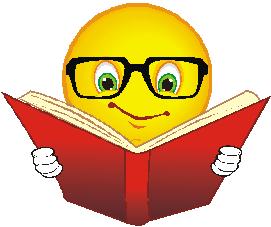 Памятка читателя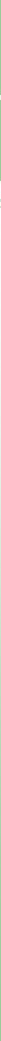 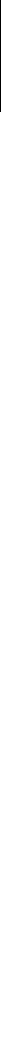 Добро пожаловать в школьную библиотеку!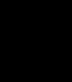 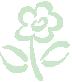 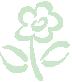 Снаружи смотришь – Дом как дом 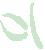 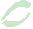 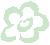 Но нет жильцов обычных в нем В нем книги интересные  Стоят рядами тесными.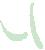 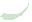 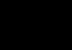 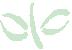 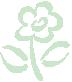 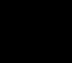 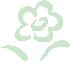 На длинных полках Вдоль стены 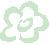 Вместились сказки старины,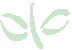 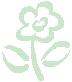 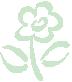 черномор и царь Гвидон, добрый дед Мазай… 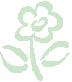 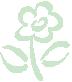 Как называют этот дом?Попробуй, угадай!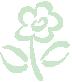 ЧИТАТЕЛЬ – это человек, который читает, к кому обращены произведения литературы, тот кто посещает библиотеку и берет книги.ФОРМУЛЯР - это слово в переводе с немецкого языка означает «ЛИСТ», в который вносят сведения, или иначе БИБЛИОТЕЧНАЯ учетная КарточкаАБОНЕМЕНТ - это место, где выдают книги на дом. Читатель может взять книгу домой на 14 дней.ЧИТАЛЬНЫЙ ЗАЛ - книги из читального зала на дом не выдаются, они постоянно должны находиться в библиотеке. Здесь читают интересные книжки и журналы.читальном зале тишина Нам особенно нужна. Уходите, разговоры, - вестибюли, в коридоры! Не мешайте нам читать, - Фантазировать, мечтать. тишине библиотечной Каждый слышит голоса, Речи птичьи, человечьи. каждой книге – чудеса! читальном зале должно быть тихо!                                                      Приложение №2ПРАВИЛА ОБРАЩЕНИЯ С КНИГОЙНе брать книги грязными руками Не читать книгу во время еды.На улице беречь книгу от дождя и снега.Возвращать книгу в срок. Она выдается на две недели.Не рисовать, не писать ничего в книге.Не вырывать листы, не вырезать картинки.Не перегибать книгу, чтобы не выпадали листы.Не класть в книгу карандаши и ручки, чтобы не рвать корешок книги.Пользоваться закладкой.Книга – главное богатство библиотеки.Поэтому к книгам надо относиться оченьбережно!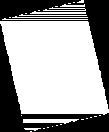 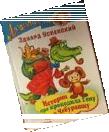 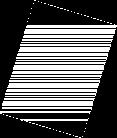 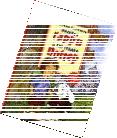 Общие сведения об образовательной организацииОбщие сведения об образовательной организации1.Полное название образовательной организации в соответствии с Уставоммуниципальное бюджетное общеобразовательное учреждение лицей г.Пучеж2.Фактический адрес, телефон155 360 Ивановская область,г.Пучеж,ул.60 лет Октября д.203.Юридический адрес155 360 Ивановская область, г.Пучеж, ул.Ленина д.414.Факс с междугородным кодом (телефон)8(49345) 2-13-95,2-11-545.Электронная почтаpuchliciy@yndex. ru6.Адрес сайта образовательной организации в сети Интернетhttp://portal.iv-du.ru/dep/mouopucheg/puchegskiyrn_licej/default.aspx7.Количество педагогов  на 01.09.16 278.Количество обучающихся на 01.09.16 г4871.Сведения о библиотечном фонде1.Сведения о библиотечном фондеОбъем основного фонда литературы (количество экземпляров)15467Объем основного фонда литературы (количество экземпляров) в расчете на1 обучающегося32Объем основного фонда  художественной литературы (в %) от общего объема основного фонда54%Количество лицензионных копий электронных изданий художественной литературы367Объем основного фонда  справочной литературы (в %) от общего объема основного фонда5%Объем основного фонда  научно- познавательной литературы (в %) от общего объема основного фонда33%Обращаемость основного фонда за год1Объем фонда  учебной литературы (количество экземпляров)17216Количество лицензионных копий электронных учебников1319Доля обучающихся в полной мере обеспеченных учебной литературой (в %)100%Объем основного фонда  методической литературы  для педагогических работников12702.Показатели деятельности библиотеки2.Показатели деятельности библиотекиКоличество пользователей за последние три года1482Средняя посещаемость5Средняя книговыдача (читаемость)103.Состояние материально- технической базы, обеспечивающей внедрение и использование информационных и медиатехнологий в деятельности библиотеки3.Состояние материально- технической базы, обеспечивающей внедрение и использование информационных и медиатехнологий в деятельности библиотекиБиблиотека расположена на втором этаже, имеет читальный зал, зону книговыдачи, хранилище для учебной литературы и хранилище для художественной литературы. Библиотека оборудована современной  мебелью. В библиотеке имеется ПК, множительная техника, мультимедийный проектор и экран. Для работы обучающихся имеются  2нотбука.Библиотека расположена на втором этаже, имеет читальный зал, зону книговыдачи, хранилище для учебной литературы и хранилище для художественной литературы. Библиотека оборудована современной  мебелью. В библиотеке имеется ПК, множительная техника, мультимедийный проектор и экран. Для работы обучающихся имеются  2нотбука.4.Наличие оргтехники, доступа к сети Интернет, рубрики библиотеки на сайте образовательной организации.4.Наличие оргтехники, доступа к сети Интернет, рубрики библиотеки на сайте образовательной организации.Библиотека имеет доступ к сети Интернет. В библиотеке имеется ПК, множительная техника, мультимедийный проектор и экран. Для работы обучающихся с Интернет ресурсами  имеются  2нотбука.Библиотека имеет доступ к сети Интернет. В библиотеке имеется ПК, множительная техника, мультимедийный проектор и экран. Для работы обучающихся с Интернет ресурсами  имеются  2нотбука.5.Кадровый состав библиотеки (Ф.И.О., образование, стаж библиотечной работы, в том числе в данной образовательной организации)5.Кадровый состав библиотеки (Ф.И.О., образование, стаж библиотечной работы, в том числе в данной образовательной организации)Костева Галина Николаевна, образование высшее педагогическое, стаж библиотечной работы -28 лет, в том числе в данной образовательной организации -28 лет.Костева Галина Николаевна, образование высшее педагогическое, стаж библиотечной работы -28 лет, в том числе в данной образовательной организации -28 лет.№ /№МероприятиеДата проведенияКлассыОбсуждение книги Е. Шварца”Сказка  о потерянном времени”2013Для четвертых классовОбсуждение книги А. Волкова “Волшебник Изумрудного города”2013Для пятых классовОбсуждение книги А.Беляева”Человек – амфибия”2014Для шестых классовКнижная выставка ”Новые сказки”2015Для начальных классовЧитательская конференция по книге В.Железнякова” Чучело”2014Для шестых ,седьмых классовОбсуждение  книги ”Сигнальщики и горнисты”2013Для восьмых классовВикторина по произведениям А. Алексина2014Для восьмых классовОбсуждение книги Б. Акунина”Азазель”2015Для девятых классовОбсуждение книги  Н.В.Гоголя “Шинель”2015Для десятых классовКнижная выставка ” Хочешь быть здоровым – заслужи”Постоянная выставкаВ школьной библиотеке«Талант чрезвычайный» (Куприн А.И.),2014В школьной библиотеке«Чебурашкин папа» Э.Успенский2015В школьной библиотеке«Певец Святой Руси» (И.Шмелев);2015В школьной библиотеке(«Куликовская битва», «Космос покоряется отважным», «Всемирный день моря»2016В школьной библиотеке«Подвигу народа жить в веках» «История моей семьи в истории страны», «Песня о смелых».2016В школьной библиотеке «Цветы от А до Я», «Про зеленые леса и лесные чудеса.2016В школьной библиотекеКонкурс чтецовЕжегодноДля 1-11 классовКлассные часы: Беседы по книгеЛ.Васильевой-Гангус “Азбука вежливости”ЕжегодноДля1-5 классовКлассные часы ”Кто такой Н.Коперник?” викторина по биографии20138-11 классы(К неделе  астрономии)Книжная выставка “Мирас” (Наследие)Постоянная выставкаВ школьной библиотекеВыступление на общешкольном родительском собрании ”Книги  все таки лучше,чем телевидение”2014В актовом зале школыКнижная выставка ”Город- мой любимый”Постоянная выставка В школьной библиотеке“Энциклопедия города-наша гордость” выступление на педсовете2013В лицееКлассные часы:Учись и   живи, будь достойным своим дедам!  20141-11 классыДискуссия “Все о правах ребёнка”. Встреча с адвокатом. 20158-11темаВиды деятельности«Ты живешь среди людей» (правила поведения дома, в школе, на улицеБеседаПрезентация, раскраски «ПДД»Беседа Презентация, раскраски «635 лет Куликовской битве»Беседа,обзор книгПрезентация, выставка книг,м/ф «Лебеди Непрядвы»«Всемирный день почты»Беседа,конкурс рисунковПрезентация«Сказки Дж.Родари»Беседа, обзор книг, конкурс рисунковПрезентация, выставка книг,м/ф Чиполлино»«Автомобили»(из истории вещей)Беседа, обзор книг,конкурс рисунковПрезентация,(прилоджение№ 6)выставка книг«Осень»Беседа,обзор книгКонкурс рисунков,викторинаПрезентация, выставка книг«Сказки гуляют по свету»Викторина ,обзор книгПрезентация, выставка книг«День конституции»Беседа ,обзор книгПрезентация, выставка книг,раскраски «Зима»Беседа, обзор книг, викторина, конкурс рисунковПрезентация, выставка книг,раскраски«Кто такой Дед Мороз?»БеседаКонкурс рисунковОбзор книгПрезентация, выставка книг,раскраски, м/ф «Дед Мороз и Серый Волк»«Рождество»Беседа, конкурс рождественских рисунков,обзор книгПрезентация, выставка книг«Загадочный мир Гофмана»Беседа Обзор книгПрезентация,выставка книгм/ф «Щелкунчик»«Сапожки, туфельки и башмачки» (из истории вещей)Беседа Презентация (приложение 7),конкурс рисунков «В гостях у самовара»(из истории вещей)Беседа Презентация,конкурс рисунков, самовар «Любимый писатель – А.Барто»Беседа,обзор книг Презентация,выставка книгм/ф по стихам А.Барто«Волшебные повести А.Волкова»Беседа,обзор книгПрезентация, выставка книг,м/ф «Волшебник Изумрудного города»«История велосипеда»(из истории вещей)Беседа ,обзор книгПрезентация,видеофильм,выставка книг  «8 марта»Беседа Презентация,видеоролик ,рисунок для мам«Всемирный день кошек»Беседа,обзор книг,конкурс Презентация,выставка книг, реквизит для конкурса«Вода – чудесный дар природы»Беседа ,обзор книг,конкурс загадокПрезентация (Приложение 8),выставка книг«Колумб космоса»Беседа ,обзор книгПрезентация,(Приложение 9),выставка книг«Вестники радости и весны»Беседа ,обзор книг,викторина Презентация, выставка книг«Пасха»Беседа ,обзор книгПрезентация, выставка книг,выставка поделок«Корова»(ко дню защиты животных)Беседа ,обзор книг,конкурс рисунковПрезентация (Приложение 10),выставка книг,выставка рисунков«Подвигу народа жить в веках» Беседа о городах-героях,обзор книгПрезентация (приложение 11),выставка книг, м/ф «Воспоминание»«Весна»Беседа,обзор книг,викторина,конкурс рисунковПрезентация,выставка книг«Правила поведения летом»Беседа Презентация «Ломоносов М.В.»Беседа,обзор книгПрезентация(приложение 12),выставка книг№ п/пНазвание вечераФорма проведенияДатаЖенская поэзия Литературная гостиная07.03.2013Великий композитор разных жанров Литературная гостиная14.10.2014Игра «Счастливый случай»Интеллектуальная игра по химии12.10.2013Поэты нашего города Литературная гостиная 16.10.2015Игра «Звездный час» Интеллектуальная игра по физике 25.11.2014Дискуссия «Все о правах ребёнка» Дискуссионный клуб20.10.12№ п/пСодержание работыДатаМесто распространенияВыступления на педагогических советах с новинками методической литературы1 раз в четвертьМО библиотекарей районаВыступления на семинарах библиотекарей по организации подписной кампании в лицее1 раз в годМО библиотекарей районаКонсультации для библиотекарей города по сдаче статистических отчетовПо обращениюОказание помощи при составлении годовых планов работы библиотекиПо обращениюВыступление на МО библиотекарей района « Создание единого информационного пространства в школьной библиотеке»2013МО библиотекарей районаВыступление на МО библиотекарей района « Создание учебного и методического фонда в библиотеке»2014МО библиотекарей районаРаботыСрокиОтветственныеПродолжить совместную работу с Центральной библиотекой по проведению   массовых мероприятий  и библиотечных уроков.2017-2018г.г.Костоева Г.Н.Продолжить работу с ученическим активом  и  родительским комитетом  над пополнением библиотечного фонда2017-2018г.гКостоева Г.Н.Продолжить сбор материалов об учителях-ветеранах.  Оформить альбомы о каждом  учителе-ветеране2017-2018г.гКостоева  Г.Н., администрацияОткрыть класс медиатеки2017-2018г.гКостоева Г.Н., администрацияНаправления работыСрокиОтветственныеВстреча  трех поколений  членов  2017 годКостоева Г.Н.Выпустить книгу об учителях- ветеранах школы   2018 год Костоева Г.Н.Продолжить работу по увеличению посещаемости и качества чтения ежегодноКостоева Г.Н.Продолжить последовательную работу с  учениками совместно с классными руководителями, учителями-предметниками,  родительским  комитетомежегодноКостоева Г.Н.Продолжить совместную   работу  с учителями - предметниками  и классными руководителями  по проведению месячника читателяЕжегодно Костоева Г.Н.Продолжить работу по созданию банка презентационных материалов ежегодноКостоева Г.Н.